.Dance is dedicated to Asherah Leon the 'Pineapple Princess'Dance starts on the word 'Princess' - Tag and Restart: 1Kick-Step-Point, Kick-Step-Point, Step/Rock Back, Recover, Triple ½ Turn LeftStep/Rock Back, Recover, Triple ½ Turn Right, Step/Rock Back, Recover, PIvot ¼ Turn Left, Step/Side Rock, RecoverRight Cross Shuffle, Step/Side Rock, Recover, Left Sailor Step, Touch Behind, Pivot ½ Turn RightLeft Shuffle Forward, Wizard/Dorothy Step, Step, Slide, Arm Stretch and CrownTag and Restart: At end of wall 3 complete tag and restartTag (8 Counts):E-mail: matt.vasquez@rocketmail.comPineapple Princess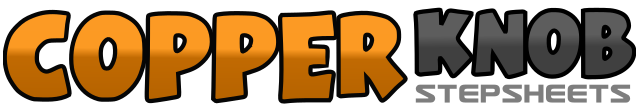 .......Count:32Wall:4Level:Beginner.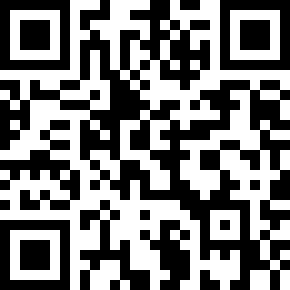 Choreographer:M. Vasquez (UK) - October 2021M. Vasquez (UK) - October 2021M. Vasquez (UK) - October 2021M. Vasquez (UK) - October 2021M. Vasquez (UK) - October 2021.Music:Pineapple Princess - Annette FunicelloPineapple Princess - Annette FunicelloPineapple Princess - Annette FunicelloPineapple Princess - Annette FunicelloPineapple Princess - Annette Funicello........1&2Kick right foot forward, step right foot next to left, point left toe to left side3&4Kick left foot forward, step left foot next to right, point right toe to right side5-6Step and rock backwards on right foot, recover forward on left foot7&8Turning ½ left triple step in place stepping right, left, right9-10Step and rock backwards on left foot, recover forward on right foot11&12Turning ½ right triple step in place stepping left, right, left13-14Step and rock backwards on right foot, recover forward on left foot15-16Pivot ¼ turn left on left foot as you step and rock right foot to right side, recover17&18Cross right foot over left, step left foot to left side, cross right foot over left19-20Step and rock left foot to left side, recover weight back to right foot21&22Cross left foot behind right, step right foot to right side, step left to place23-24Touch right foot back, Pivot ½ turn right25&26Step forward on left foot, step right foot next to left, step forward on left foot27,28&Step right foot to right diagonal, lock left foot behind right and step right foot to right side29-30Step left foot to left side, slide right foot next to left31-32Stretch both arms out horizontally to create a 'T' shape, place thumb and forefinger together and place over head as though putting on a crown1&2Kick right foot forward, step right foot next to left, point left toe to left side3&4Kick left foot forward, step left foot next to right, point right toe to right side5-6Step and rock back on right foot, recover forward on left foot7-8Step and rock right foot to right side, recover back to left foot